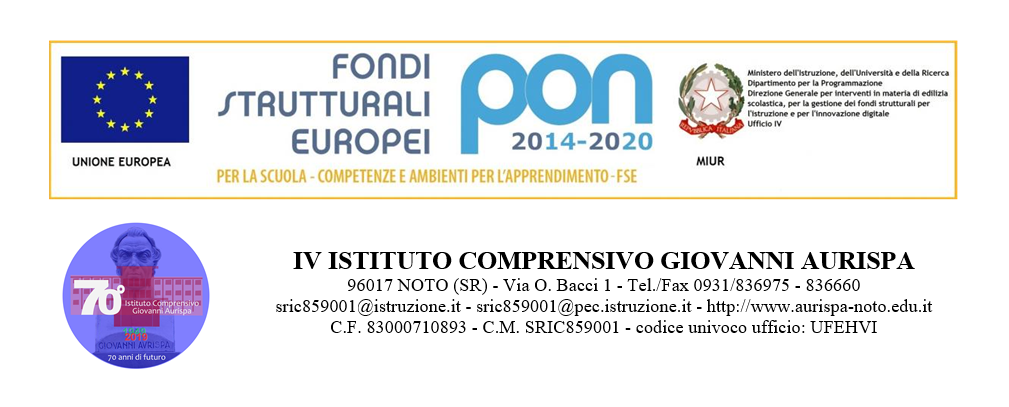 Relazione finaledel Consiglio di ClasseScuola primariaRelazione finaledel Consiglio di ClasseScuola primariaRelazione finaledel Consiglio di ClasseScuola primariaClasse      Classe      Classe      Anno Scolastico 2019/2020      Anno Scolastico 2019/2020      Anno Scolastico 2019/2020      InsegnanteDisciplinaItaliano IngleseStoria GeografiaMatematicaScienzeMusicaArteCorpo, movimento e sportReligioneIl Dirigente ScolasticoProf. Enzo MichelangeliIV Istituto Comprensivo "G. Aurispa" -  NotoIV Istituto Comprensivo "G. Aurispa" -  NotoIV Istituto Comprensivo "G. Aurispa" -  NotoIV Istituto Comprensivo "G. Aurispa" -  NotoIV Istituto Comprensivo "G. Aurispa" -  NotoIV Istituto Comprensivo "G. Aurispa" -  NotoIV Istituto Comprensivo "G. Aurispa" -  NotoIV Istituto Comprensivo "G. Aurispa" -  NotoIV Istituto Comprensivo "G. Aurispa" -  NotoRelazione finale del Consiglio di ClasseRelazione finale del Consiglio di ClasseRelazione finale del Consiglio di ClasseRelazione finale del Consiglio di ClasseRelazione finale del Consiglio di ClasseAnno Scolastico  2019/2020    Anno Scolastico  2019/2020    Anno Scolastico  2019/2020    Anno Scolastico  2019/2020    Relazione finale del Consiglio di ClasseRelazione finale del Consiglio di ClasseRelazione finale del Consiglio di ClasseRelazione finale del Consiglio di ClasseRelazione finale del Consiglio di ClasseClasseClasseClasseCoordinatoreSituazione di partenzaSituazione di partenzaSituazione di partenzaSituazione di partenzaSituazione di partenzaSituazione di partenzaSituazione di partenzaSituazione di partenzaSituazione di partenzaAlunni Alunni Livello della classeLivello della classeTipologia della classeTipologia della classeTipologia della classeLivello socio-culturaleLivello socio-culturaleTotale      Maschi      Femmine      Ripetenti      Altre culture      Diversamente abili      Totale      Maschi      Femmine      Ripetenti      Altre culture      Diversamente abili       ☐   alto ☐   medio-alto ☐   medio ☐   medio-basso ☐   basso ☐   alto ☐   medio-alto ☐   medio ☐   medio-basso ☐   basso ☐   vivace ☐   tranquilla ☐   poco collaborativa ☐   passiva ☐   problematica ☐   poco rispettosa delle regole ☐   altro:       ☐   vivace ☐   tranquilla ☐   poco collaborativa ☐   passiva ☐   problematica ☐   poco rispettosa delle regole ☐   altro:       ☐   vivace ☐   tranquilla ☐   poco collaborativa ☐   passiva ☐   problematica ☐   poco rispettosa delle regole ☐   altro:       ☐   alto ☐   medio-alto ☐   medio ☐   medio-basso ☐   basso ☐   alto ☐   medio-alto ☐   medio ☐   medio-basso ☐   bassoGrado di raggiungimento degli obiettiviGrado di raggiungimento degli obiettiviGrado di raggiungimento degli obiettiviGrado di raggiungimento degli obiettiviGrado di raggiungimento degli obiettiviGrado di raggiungimento degli obiettiviGrado di raggiungimento degli obiettiviGrado di raggiungimento degli obiettiviGrado di raggiungimento degli obiettiviSi fa riferimento a quanto previsto dal piano di lavoro, dalla programmazione curricolare ai piani di intervento personalizzati, rimodulati a partire dalla prima sospensione delle attività in aula del  Marzo 2020 - DPCM 4 marzo 2020 - stante altresì l’obbligatorietà della D. a D. (art. 2, c. 1, lett. m DPCM 8 marzo 2020, Note MIUR n. 278, 279 dell’8/03/2020).Si fa riferimento a quanto previsto dal piano di lavoro, dalla programmazione curricolare ai piani di intervento personalizzati, rimodulati a partire dalla prima sospensione delle attività in aula del  Marzo 2020 - DPCM 4 marzo 2020 - stante altresì l’obbligatorietà della D. a D. (art. 2, c. 1, lett. m DPCM 8 marzo 2020, Note MIUR n. 278, 279 dell’8/03/2020).Si fa riferimento a quanto previsto dal piano di lavoro, dalla programmazione curricolare ai piani di intervento personalizzati, rimodulati a partire dalla prima sospensione delle attività in aula del  Marzo 2020 - DPCM 4 marzo 2020 - stante altresì l’obbligatorietà della D. a D. (art. 2, c. 1, lett. m DPCM 8 marzo 2020, Note MIUR n. 278, 279 dell’8/03/2020).Gli obiettivi didattici programmati sono stati:☐   nel complesso, pienamente raggiunti ☐   nel complesso, raggiunti in modo soddisfacente ☐   nel complesso, raggiunti in modo sufficiente ☐   raggiunti solo in parte e in modo inadeguatoGli obiettivi didattici programmati sono stati:☐   nel complesso, pienamente raggiunti ☐   nel complesso, raggiunti in modo soddisfacente ☐   nel complesso, raggiunti in modo sufficiente ☐   raggiunti solo in parte e in modo inadeguatoGli obiettivi didattici programmati sono stati:☐   nel complesso, pienamente raggiunti ☐   nel complesso, raggiunti in modo soddisfacente ☐   nel complesso, raggiunti in modo sufficiente ☐   raggiunti solo in parte e in modo inadeguatoGli obiettivi didattici programmati sono stati:☐   nel complesso, pienamente raggiunti ☐   nel complesso, raggiunti in modo soddisfacente ☐   nel complesso, raggiunti in modo sufficiente ☐   raggiunti solo in parte e in modo inadeguatoGli obiettivi didattici programmati sono stati:☐   nel complesso, pienamente raggiunti ☐   nel complesso, raggiunti in modo soddisfacente ☐   nel complesso, raggiunti in modo sufficiente ☐   raggiunti solo in parte e in modo inadeguatoGli obiettivi didattici programmati sono stati:☐   nel complesso, pienamente raggiunti ☐   nel complesso, raggiunti in modo soddisfacente ☐   nel complesso, raggiunti in modo sufficiente ☐   raggiunti solo in parte e in modo inadeguatoConfigurazione della classe in uscitaConfigurazione della classe in uscitaConfigurazione della classe in uscitaConfigurazione della classe in uscitaConfigurazione della classe in uscitaConfigurazione della classe in uscitaConfigurazione della classe in uscitaConfigurazione della classe in uscitaConfigurazione della classe in uscitaAlla fine dell'anno scolastico è possibile configurare la classe nel modo seguente:Alla fine dell'anno scolastico è possibile configurare la classe nel modo seguente:Alla fine dell'anno scolastico è possibile configurare la classe nel modo seguente:Alla fine dell'anno scolastico è possibile configurare la classe nel modo seguente:Alla fine dell'anno scolastico è possibile configurare la classe nel modo seguente:Alla fine dell'anno scolastico è possibile configurare la classe nel modo seguente:Alla fine dell'anno scolastico è possibile configurare la classe nel modo seguente:Alla fine dell'anno scolastico è possibile configurare la classe nel modo seguente:Alla fine dell'anno scolastico è possibile configurare la classe nel modo seguente:Fasce di livelloFasce di livelloFasce di livelloFasce di livelloFasce di livelloFasce di livelloAlunniAlunniAlunni1Alta(9/10)Preparazione di base e capacità di comprensione approfondita.Metodo di studio autonomo e preciso.Impegno costruttivo e motivato.Partecipazione soddisfacente.Preparazione di base e capacità di comprensione approfondita.Metodo di studio autonomo e preciso.Impegno costruttivo e motivato.Partecipazione soddisfacente.Preparazione di base e capacità di comprensione approfondita.Metodo di studio autonomo e preciso.Impegno costruttivo e motivato.Partecipazione soddisfacente.Preparazione di base e capacità di comprensione approfondita.Metodo di studio autonomo e preciso.Impegno costruttivo e motivato.Partecipazione soddisfacente.Preparazione di base e capacità di comprensione approfondita.Metodo di studio autonomo e preciso.Impegno costruttivo e motivato.Partecipazione soddisfacente.2Medio-alta(7/8)Preparazione di base e capacità di comprensione discreta.Metodo di studio autonomo.Impegno costante.Partecipazione discreta.Preparazione di base e capacità di comprensione discreta.Metodo di studio autonomo.Impegno costante.Partecipazione discreta.Preparazione di base e capacità di comprensione discreta.Metodo di studio autonomo.Impegno costante.Partecipazione discreta.Preparazione di base e capacità di comprensione discreta.Metodo di studio autonomo.Impegno costante.Partecipazione discreta.Preparazione di base e capacità di comprensione discreta.Metodo di studio autonomo.Impegno costante.Partecipazione discreta.3Medio-bassa(6)Preparazione di base e capacità di comprensione sufficiente.Metodo di studio poco autonomo.Impegno non sempre costante.Partecipazione sufficiente.Preparazione di base e capacità di comprensione sufficiente.Metodo di studio poco autonomo.Impegno non sempre costante.Partecipazione sufficiente.Preparazione di base e capacità di comprensione sufficiente.Metodo di studio poco autonomo.Impegno non sempre costante.Partecipazione sufficiente.Preparazione di base e capacità di comprensione sufficiente.Metodo di studio poco autonomo.Impegno non sempre costante.Partecipazione sufficiente.Preparazione di base e capacità di comprensione sufficiente.Metodo di studio poco autonomo.Impegno non sempre costante.Partecipazione sufficiente.4Bassa(4/5)Preparazione di base e capacità di comprensione lacunosa e carente.Metodo di studio bisognoso di guida.Impegno superficiale e discontinuo.Partecipazione scarsa.Preparazione di base e capacità di comprensione lacunosa e carente.Metodo di studio bisognoso di guida.Impegno superficiale e discontinuo.Partecipazione scarsa.Preparazione di base e capacità di comprensione lacunosa e carente.Metodo di studio bisognoso di guida.Impegno superficiale e discontinuo.Partecipazione scarsa.Preparazione di base e capacità di comprensione lacunosa e carente.Metodo di studio bisognoso di guida.Impegno superficiale e discontinuo.Partecipazione scarsa.Preparazione di base e capacità di comprensione lacunosa e carente.Metodo di studio bisognoso di guida.Impegno superficiale e discontinuo.Partecipazione scarsa.Casi particolariCasi particolariCasi particolariAlunniMotivazioni *Cause *** LegendaA - gravi difficoltà di apprendimentoB - difficoltà linguistiche (stranieri)C - disturbi comportamentaliD-disturbi  specifici di apprendimento** Legenda1 - ritmi di apprendimento lenti2 - difficoltà nei processi logico-analitici3 - gravi lacune nella preparazione di base4 - svantaggio socio-culturale5 - scarsa motivazione allo studio6 - situazione familiare difficile7 - difficoltà di relazione con i pari e/o con gli adulti8 - motivi di saluteOrganizzazione scolastica per alunno/i diversamente abiliOrganizzazione scolastica per alunno/i diversamente abiliOrganizzazione scolastica per alunno/i diversamente abiliOrganizzazione scolastica per alunno/i diversamente abiliAlunnoOre sostegnoOre assistenzaAmbiti disciplinari seguitiN. B. Per le classi dove sono presenti alunni certificati, si allegherà il PEI ed una relazione contenente: la presentazione del caso, gli interventi del triennio, il programma svolto, la metodologia d’intervento, la descrizione delle potenzialità e dei risultati ottenuti dall’allievo, eventuali proposte di prove differenziate.N. B. Per le classi dove sono presenti alunni certificati, si allegherà il PEI ed una relazione contenente: la presentazione del caso, gli interventi del triennio, il programma svolto, la metodologia d’intervento, la descrizione delle potenzialità e dei risultati ottenuti dall’allievo, eventuali proposte di prove differenziate.N. B. Per le classi dove sono presenti alunni certificati, si allegherà il PEI ed una relazione contenente: la presentazione del caso, gli interventi del triennio, il programma svolto, la metodologia d’intervento, la descrizione delle potenzialità e dei risultati ottenuti dall’allievo, eventuali proposte di prove differenziate.N. B. Per le classi dove sono presenti alunni certificati, si allegherà il PEI ed una relazione contenente: la presentazione del caso, gli interventi del triennio, il programma svolto, la metodologia d’intervento, la descrizione delle potenzialità e dei risultati ottenuti dall’allievo, eventuali proposte di prove differenziate.Organizzazione dei contenutiI contenuti sono stati organizzati in:☐   unità didattiche ☐   moduli ☐   altro:      In riferimento alla DaD , la programmazione proposta all'inizio dell'anno è  stata riformulata  a partire dal mese di marzo  in seguito all’approvazione dei  singoli consigli di classe.Il consiglio di classe , predispone un piano di integrazione degli apprendimenti (PIA),in cui  saranno individuate le attività didattiche e gli obiettivi di apprendimento previsti nella progettazione disciplinare dell’a.s 2019/2020 che non sono stati conclusi.ProgettiNel corrente anno i progetti previsti nel PTOF, a causa della sopraggiunta emergenza epidemiologica sono stati interrotti. Tuttavia, in riferimento al progetto………….., si annota quanto segue……………………….Risultati degli interventi personalizzati effettuatiGli interventi di potenziamento/arricchimento delle conoscenze e delle abilità sono risultati, nel complesso :☐    molto efficaci ☐   abbastanza efficaci ☐   parzialmente efficaci☐    scarsamente efficaciOsservazioni particolari:      Gli interventi di sostegno/consolidamento delle conoscenze e delle abilità sono risultati, nel complesso:☐   molto efficaci ☐   abbastanza efficaci ☐   parzialmente efficaci ☐   scarsamente efficaciOsservazioni particolari:      Gli interventi di recupero delle conoscenze e delle abilità sono risultati, nel complesso:☐   molto efficaci☐    abbastanza efficaci ☐   parzialmente efficaci ☐   scarsamente efficaciOsservazioni particolari:      Risultati degli interventi personalizzati effettuatiRisultati degli interventi personalizzati effettuatiIn riferimento alla progettazione del curricolo di classe sono state svolte le seguenti attività integrative extrascolastiche: Concorsi, gare, manifestazioni:      In riferimento alla progettazione del curricolo di classe sono state svolte le seguenti attività integrative extrascolastiche: Concorsi, gare, manifestazioni:      Rapporti con le famiglieRapporti con le famiglieAnche durante il periodo della DaD, sono stati:Abbastanza regolariFrequenti Poco frequentiE avvenuti tramite:Colloqui programmati secondo le modalità stabilite dal Collegio DocentiComunicazioni e/o convocazioni in casi particolari (scarso impegno, assenze ingiustificate, comportamenti inadeguati sotto il profilo disciplinare, ecc.Altro:      Anche durante il periodo della DaD, sono stati:Abbastanza regolariFrequenti Poco frequentiE avvenuti tramite:Colloqui programmati secondo le modalità stabilite dal Collegio DocentiComunicazioni e/o convocazioni in casi particolari (scarso impegno, assenze ingiustificate, comportamenti inadeguati sotto il profilo disciplinare, ecc.Altro:      Metodi e mezziMetodi e mezziMetodi e mezziMetodologie MezziMezzi ☐  lezione frontale e/o modalità sincrona ☐  lavori in coppie di aiuto ☐  lavori di gruppo per fasce di livello ☐  brain storming ☐  problem solving ☐  discussione guidata ☐  cooperative learning ☐  didattica laboratoriale☐   altro:       ☐   libri di testo formato cartaceo/ digitale ☐   testi e/ didattici di supporto ☐   stampa specializzata ☐   schede predisposte dall’insegnante ☐   computer ☐   uscite sul territorio ☐   sussidi audiovisivi ☐   giochi ☐   L.I.M. (lavagna interattiva multimediale) ☐   visite guidate ☐   video lezione ☐   altro: ☐   libri di testo formato cartaceo/ digitale ☐   testi e/ didattici di supporto ☐   stampa specializzata ☐   schede predisposte dall’insegnante ☐   computer ☐   uscite sul territorio ☐   sussidi audiovisivi ☐   giochi ☐   L.I.M. (lavagna interattiva multimediale) ☐   visite guidate ☐   video lezione ☐   altro:Verifica e valutazioneVerifica e valutazioneVerifica e valutazioneVerifica e valutazioneVerifica e valutazioneLa valutazione ha assunto, a partire dal mese di marzo, una preminente funzione formativa, di accompagnamento ai processi di apprendimento puntando a rafforzare le competenze disciplinari trasversali anche negli ultimi mesi di DAD. L’anno scolastico in corso, come sottolinea la normativa va, quindi, considerato nella sua interezza tenendo conto atto del primo periodo di attività didattiche svolte in presenza (rispetto al quale l’Istituzione scolastica ha già formulato in sede di scrutinio la valutazione intermedia degli alunni) e della seconda parte, svolta quasi interamente a distanza. Per quanto riguarda i criteri di valutazione si fa riferimento alla griglia relativa alla DAD approvata dal Collegio dei Docenti.La valutazione ha assunto, a partire dal mese di marzo, una preminente funzione formativa, di accompagnamento ai processi di apprendimento puntando a rafforzare le competenze disciplinari trasversali anche negli ultimi mesi di DAD. L’anno scolastico in corso, come sottolinea la normativa va, quindi, considerato nella sua interezza tenendo conto atto del primo periodo di attività didattiche svolte in presenza (rispetto al quale l’Istituzione scolastica ha già formulato in sede di scrutinio la valutazione intermedia degli alunni) e della seconda parte, svolta quasi interamente a distanza. Per quanto riguarda i criteri di valutazione si fa riferimento alla griglia relativa alla DAD approvata dal Collegio dei Docenti.La valutazione ha assunto, a partire dal mese di marzo, una preminente funzione formativa, di accompagnamento ai processi di apprendimento puntando a rafforzare le competenze disciplinari trasversali anche negli ultimi mesi di DAD. L’anno scolastico in corso, come sottolinea la normativa va, quindi, considerato nella sua interezza tenendo conto atto del primo periodo di attività didattiche svolte in presenza (rispetto al quale l’Istituzione scolastica ha già formulato in sede di scrutinio la valutazione intermedia degli alunni) e della seconda parte, svolta quasi interamente a distanza. Per quanto riguarda i criteri di valutazione si fa riferimento alla griglia relativa alla DAD approvata dal Collegio dei Docenti.La valutazione ha assunto, a partire dal mese di marzo, una preminente funzione formativa, di accompagnamento ai processi di apprendimento puntando a rafforzare le competenze disciplinari trasversali anche negli ultimi mesi di DAD. L’anno scolastico in corso, come sottolinea la normativa va, quindi, considerato nella sua interezza tenendo conto atto del primo periodo di attività didattiche svolte in presenza (rispetto al quale l’Istituzione scolastica ha già formulato in sede di scrutinio la valutazione intermedia degli alunni) e della seconda parte, svolta quasi interamente a distanza. Per quanto riguarda i criteri di valutazione si fa riferimento alla griglia relativa alla DAD approvata dal Collegio dei Docenti.La valutazione ha assunto, a partire dal mese di marzo, una preminente funzione formativa, di accompagnamento ai processi di apprendimento puntando a rafforzare le competenze disciplinari trasversali anche negli ultimi mesi di DAD. L’anno scolastico in corso, come sottolinea la normativa va, quindi, considerato nella sua interezza tenendo conto atto del primo periodo di attività didattiche svolte in presenza (rispetto al quale l’Istituzione scolastica ha già formulato in sede di scrutinio la valutazione intermedia degli alunni) e della seconda parte, svolta quasi interamente a distanza. Per quanto riguarda i criteri di valutazione si fa riferimento alla griglia relativa alla DAD approvata dal Collegio dei Docenti.Modalità di verificaModalità di verificaModalità di verificaModalità di verificaModalità di verifica ☐ prove scritte ☐ componimenti ☐ relazioni ☐ sintesi ☐ questionari aperti  ☐ questionari a scelta multipla ☐ testi da completare ☐ altro:       ☐ componimenti ☐ relazioni ☐ sintesi ☐ questionari aperti  ☐ questionari a scelta multipla ☐ testi da completare ☐ altro:       ☐ componimenti ☐ relazioni ☐ sintesi ☐ questionari aperti  ☐ questionari a scelta multipla ☐ testi da completare ☐ altro:       ☐ componimenti ☐ relazioni ☐ sintesi ☐ questionari aperti  ☐ questionari a scelta multipla ☐ testi da completare ☐ altro:      ☐  prove orali ☐ interrogazioni ☐ relazione su attività svolte ☐ interventi ☐ discussione su argomenti di studio ☐ altro:       ☐ interrogazioni ☐ relazione su attività svolte ☐ interventi ☐ discussione su argomenti di studio ☐ altro:       ☐ interrogazioni ☐ relazione su attività svolte ☐ interventi ☐ discussione su argomenti di studio ☐ altro:       ☐ interrogazioni ☐ relazione su attività svolte ☐ interventi ☐ discussione su argomenti di studio ☐ altro:       ☐ prove pratiche ☐ prove grafiche ☐ prove strumentali e vocali ☐ test motori ☐ altro:       ☐ prove grafiche ☐ prove strumentali e vocali ☐ test motori ☐ altro:       ☐ prove grafiche ☐ prove strumentali e vocali ☐ test motori ☐ altro:       ☐ prove grafiche ☐ prove strumentali e vocali ☐ test motori ☐ altro:      Noto,      Noto,      Noto,      Il  coordinatore